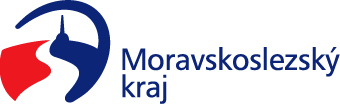 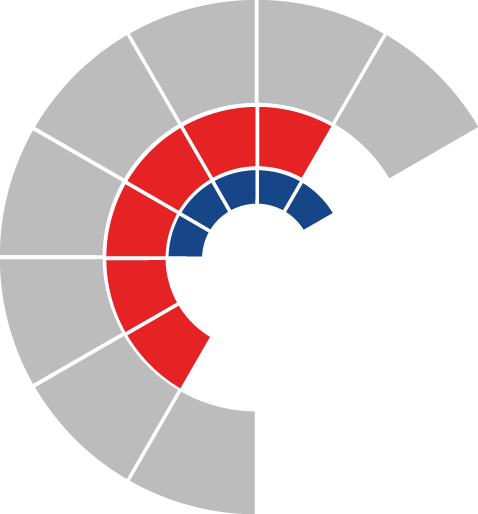 							Výbor pro životní prostředí zastupitelstva kraje 										 Výpis z usneseníČíslo jednání:	10		Datum konání:	12. 4. 2022		Číslo usnesení: 10/65Výbor pro životní prostředí zastupitelstva kraje1)	bere na vědomíseznam žadatelů navržených pro poskytnutí dotace v rámci dotačního programu „Podpora odpadového hospodářství“ pro rok 2022 dle přílohy č. 1 předloženého materiálu2)	doporučujeradě krajerozhodnout navýšit částku peněžních prostředků v rozpočtu kraje vyčleněnou na poskytování dotací v rámci dotačního programu „Podpora odpadového hospodářství“ pro rok 2022 na 3.287.700 Kč3)	doporučujezastupitelstvu krajerozhodnout použít finanční prostředky z Fondu životního prostředí Moravskoslezského kraje v maximální výši 3.287.700 Kč v souladu s čl. 4 body 2 a 3 statutu tohoto fondu pro financování akce „DP – Podpora odpadového hospodářství“ pro rok 2022 dle předloženého materiálu4)	doporučujezastupitelstvu krajerozhodnout poskytnout účelové dotace z rozpočtu Moravskoslezského kraje v rámci dotačního programu „Podpora odpadového hospodářství“ pro rok 2022 dle přílohy č. 1 předloženého materiálu a uzavřít s těmito žadateli smlouvu o poskytnutí dotace dle přílohy č. 2 předloženého materiáluZapsala: Olga Rezáková, v. r.V Ostravě dne 12. dubna 2022Mgr. Kateřina Šebestová, v. r.místopředsedkyně výboru pro životní prostředí